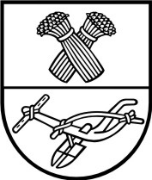                                    		                                                Projektas                                                                                  PANEVĖŽIO RAJONO SAVIVALDYBĖS TARYBA SPRENDIMASDĖL SUTIKIMO REORGANIZUOTI PANEVĖŽIO R. ŽIBARTONIŲ PAGRINDINĘ MOKYKLĄ2019 m. gruodžio 18 d. Nr. T-PanevėžysVadovaudamasi Lietuvos Respublikos civilinio kodekso 2.95 straipsnio 2 dalimi, 2.97 straipsnio 3 dalimi, Lietuvos Respublikos vietos savivaldos įstatymo 16 straipsnio 2 dalies 21 punktu, Lietuvos Respublikos švietimo įstatymo 44 straipsnio 2 dalimi, Lietuvos Respublikos biudžetinių įstaigų įstatymo 4 straipsnio 3 dalies 4 punktu, 14 straipsnio 4 dalimi, Mokyklų, vykdančių formaliojo švietimo programas, tinklo kūrimo taisyklių, patvirtintų Lietuvos Respublikos Vyriausybės 2011 m. birželio 29 d. nutarimu Nr. 768 „Dėl Mokyklų, vykdančių formaliojo švietimo programas, tinklo taisyklių patvirtinimo“, 5 ir 21 punktais, Panevėžio rajono savivaldybės bendrojo ugdymo mokyklų tinklo pertvarkos 2016–2020 metais bendruoju planu, patvirtintu Panevėžio rajono savivaldybės tarybos 2019 m. gruodžio 6 d. sprendimu Nr. T-231 ,,Dėl Panevėžio rajono savivaldybės tarybos 2016 m. kovo 30 d. sprendimo Nr. T-48 „Dėl Panevėžio rajono savivaldybės bendrojo ugdymo mokyklų tinklo pertvarkos 2016–2020 metais bendrojo plano patvirtinimo“ pakeitimo“, Panevėžio rajono savivaldybės taryba n u s p r e n d ž i a:1. Sutikti reorganizuoti Panevėžio r. Žibartonių pagrindinę mokyklą (reorganizuojama biudžetinė įstaiga) prijungimo būdu prie Panevėžio r. Krekenavos lopšelio-darželio „Sigutė“ (reorganizavime dalyvaujanti biudžetinė įstaiga). 2. Nustatyti, kad:2.1. reorganizavimo tikslai – optimizuoti valdymą, racionalizuoti lėšų paskirstymą, užtikrinti kokybišką mokyklai priskirtų funkcijų vykdymą, siekiant ugdymo kokybės bei efektyvesnio išteklių naudojimo;2.2. reorganizavimo būdas – prijungimas;2.3. reorganizuojama biudžetinė įstaiga – Panevėžio r. Žibartonių pagrindinė mokykla;2.4. reorganizavime dalyvaujanti biudžetinė įstaiga – Panevėžio r. Krekenavos lopšelis-darželis „Sigutė“;2.5. po reorganizavimo veiksianti įstaiga – Panevėžio r. Krekenavos lopšelis-darželis „Sigutė“, turinti teritorinį struktūrinį padalinį – Žibartonių skyrių, vykdantį ikimokyklinio ir priešmokyklinio ugdymo programas; 2.6. po reorganizacijos veiksiančios biudžetinės įstaigos savininko teises ir pareigas įgyvendins Panevėžio rajono savivaldybės taryba.  3. Įpareigoti: 3.1. Panevėžio r. Krekenavos lopšelio-darželio „Sigutė“ ir Panevėžio r. Žibartonių pagrindinės mokyklos direktorius:3.1.1. iki 2020 m. vasario 1 d. Lietuvos Respublikos civilinio kodekso ir Lietuvos Respublikos biudžetinių įstaigų įstatymo 14 straipsnio 6 dalimi nustatyta tvarka parengti   Panevėžio r. Krekenavos lopšelio-darželio „Sigutė“ ir Panevėžio r. Žibartonių pagrindinės mokyklos reorganizavimo sąlygų aprašą ir apie reorganizavimo sąlygų sudarymą paskelbti viešai visų reorganizavime dalyvaujančių biudžetinių įstaigų nuostatuose nurodytuose šaltiniuose iki 2020 m. vasario 1 d.;3.1.2. pateikti ne vėliau kaip pirmą reorganizavimo sąlygų sudarymo viešojo paskelbimo dieną reorganizavimo sąlygų aprašą valstybės įmonės Registrų centro Panevėžio filialui;3.1.3. Lietuvos Respublikos biudžetinių įstaigų įstatymo nustatyta tvarka pranešti raštu visiems Panevėžio r. Krekenavos lopšelio-darželio „Sigutė“ ir Panevėžio r. Žibartonių pagrindinės mokyklos kreditoriams apie įstaigos reorganizavimo sąlygų sudarymą iki 2020 m. vasario 1 d.;  3.2. Panevėžio r. Krekenavos lopšelio-darželio „Sigutė“ direktoriui teisės aktų nustatyta tvarka parengti Panevėžio r. Krekenavos lopšelio-darželio „Sigutė“ nuostatų projektą iki 2020 m. vasario 15 d. ir pateikti jį tvirtinti Panevėžio rajono savivaldybės tarybai.Šis sprendimas skelbiamas Teisės aktų registre ir gali būti skundžiamas Lietuvos Respublikos administracinių bylų teisenos įstatymo nustatyta tvarka.Ilona Čingienė2019-12-09PANEVĖŽIO RAJONO SAVIVALDYBĖS ADMINISTRACIJOSŠVIETIMO, KULTŪROS IR SPORTO SKYRIUSPanevėžio rajono savivaldybės tarybaiAIŠKINAMASIS RAŠTAS DĖL SPRENDIMO „DĖL SUTIKIMO REORGANIZUOTI PANEVĖŽIO R. ŽIBARTONIŲ PAGRINDINĘ MOKYKLĄ“ PROJEKTO2019 m. gruodžio 9 d.PanevėžysProjekto rengimą paskatinusios priežastys. Priimtas Panevėžio rajono savivaldybės tarybos 2019 m. gruodžio 6 d. sprendimas Nr. T-231 ,,Dėl Panevėžio rajono savivaldybės tarybos 2016 m. kovo 30 d. sprendimo Nr. T-48 „Dėl Panevėžio rajono savivaldybės bendrojo ugdymo mokyklų tinklo pertvarkos 2016–2020 metais bendrojo plano patvirtinimo“ pakeitimo“. Gautas Panevėžio r. Žibartonių pagrindinės mokyklos 2019-11-13 raštas Nr. 113 „Dėl dokumentų pateikimo“, Panevėžio r. Krekenavos lopšelio-darželio „Sigutė“ 2019-11-15 raštas Nr. SD-77 „Dėl dokumentų pateikimo“. Vadovaujamasi Lietuvos Respublikos biudžetinių įstaigų įstatymo 14 straipsnio 
4 dalimi: iš savivaldybės biudžeto išlaikomos biudžetinės įstaigos reorganizavimo procedūros gali būti pradėtos vykdyti tik turint savivaldybės tarybos sutikimą reorganizuoti biudžetinę įstaigą.Sprendimo projekto esmė ir tikslai. Siūloma reorganizuoti jungimo būdu Žibartonių pagrindinę mokyklą į Krekenavos lopšelio-darželio „Sigutė“ skyrių. Mokykloje 2019–2020 m. m. mokosi 40 mokinių, visos klasės jungtinės, 9 klasė nesudaryta, 10 klasėje tik 6 mokiniai. Yra 18 ikimokyklinio amžiaus vaikų, 6 priešmokyklinio amžiaus vaikai (2020–2022 m. planuoja į 1 klasę ateiti 2–6 vaikai).Kokių pozityvių rezultatų laukiama. Bus įgyvendinamas Panevėžio rajono savivaldybės bendrojo ugdymo mokyklų tinklo pertvarkos 2016–2020 metais bendrasis planas. Mokiniams bus sudarytos sąlygos pasirinkti tęsti mokslą savivaldybės mokyklose.Mokiniams, besimokantiems pilnose nejungtinėse klasėse Krekenavos Mykolo Antanaičio gimnazijoje, bus pakankamai skiriama Mokymo lėšų, netrūks lėšų ugdymo planui įgyvendinti, specialistų, bus sudarytos geros sąlygos kokybiškam ugdymui. Sumažės ūkio reikmėms, valdymui ir administravimui skiriamos išlaidos, sutaupytas lėšas bus galima panaudoti papildomoms valandoms konsultacijoms ir kt. mokinių reikmėms tenkinti, jos bus nukreiptos kitoms ugdymo įstaigoms finansuoti.Galimos neigiamos pasekmės priėmus projektą, kokių priemonių reikėtų imtis, kad tokių pasekmių būtų išvengta. Bus toliau nuo namų vežami Žibartonių pagrindinės mokyklos mokiniai. Reikės papildomo autobuso Krekenavos Mykolo Antanaičio gimnazijai. Krekenavos Mykolo Antanaičio gimnazijai teks sudaryti dvi papildomas klases.Kokius galiojančius teisės aktus būtina pakeisti ar panaikinti, priėmus teikiamą projektą. Reikės Savivaldybės tarybos sprendimu patvirtinti Krekenavos lopšelio-darželio „Sigutė“ nuostatus nauja redakcija.Reikiami paskaičiavimai, išlaidų sąmatos bei finansavimo šaltiniai, reikalingi sprendimui įgyvendinti. Reikalingos lėšos planuojamos Savivaldybės 2020–2022 metų strateginio plano projekte, Krekenavos Mykolo Antanaičio gimnazijos 2020 metų biudžeto projekte bei Krekenavos lopšelio-darželio „Sigutė“ 2020 metų biudžeto projekte.Vyr. specialistė		                                                                     Ilona Čingienė